Publicado en Madrid el 25/09/2018 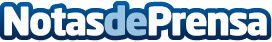 Juanyta ME MATA! da la bienvenida al otoño con los mejores cócteles Es temporada de 'afterwork', la alternativa a las cañas 'post ofi' de los 'guapos y sibaritas', y Juanyta ME MATA! ofrece su selección de cócteles para disfrutar de la mejor cita en su restaurante. Además, ha creado especialmente para la llegada de esta estación unos divertidos espirituosos resultantes de la ingeniosa creatividad de sus barmans que, ayudarán a sobrellevar la rutina y disfrutar de la vida como nunca. A continuación, curiosidades, tipología y beneficios de los cóctelesDatos de contacto:Juanyta ME MATA!910 66 51 78Nota de prensa publicada en: https://www.notasdeprensa.es/juanyta-me-mata-da-la-bienvenida-al-otono-con Categorias: Nacional Gastronomía Sociedad Madrid Entretenimiento Restauración http://www.notasdeprensa.es